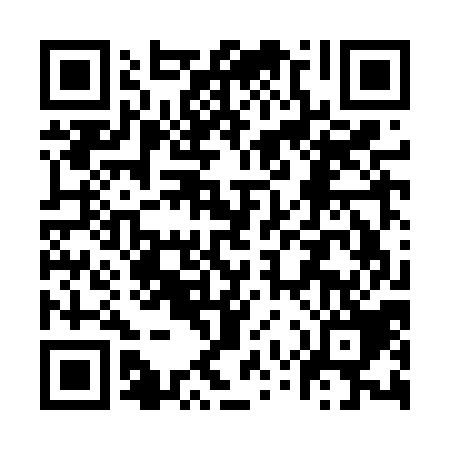 Ramadan times for Bosquet, BelgiumMon 11 Mar 2024 - Wed 10 Apr 2024High Latitude Method: Angle Based RulePrayer Calculation Method: Muslim World LeagueAsar Calculation Method: ShafiPrayer times provided by https://www.salahtimes.comDateDayFajrSuhurSunriseDhuhrAsrIftarMaghribIsha11Mon5:155:157:0312:513:596:406:408:2212Tue5:125:127:0112:514:006:426:428:2413Wed5:105:106:5912:514:016:446:448:2614Thu5:085:086:5612:504:026:456:458:2815Fri5:055:056:5412:504:036:476:478:2916Sat5:035:036:5212:504:046:486:488:3117Sun5:015:016:5012:494:056:506:508:3318Mon4:584:586:4812:494:066:526:528:3519Tue4:564:566:4512:494:076:536:538:3720Wed4:534:536:4312:494:086:556:558:3821Thu4:514:516:4112:484:096:566:568:4022Fri4:484:486:3912:484:106:586:588:4223Sat4:464:466:3712:484:117:007:008:4424Sun4:434:436:3512:474:127:017:018:4625Mon4:414:416:3212:474:137:037:038:4826Tue4:384:386:3012:474:147:047:048:5027Wed4:364:366:2812:474:147:067:068:5228Thu4:334:336:2612:464:157:087:088:5429Fri4:304:306:2412:464:167:097:098:5530Sat4:284:286:2112:464:177:117:118:5731Sun5:255:257:191:455:188:128:129:591Mon5:235:237:171:455:198:148:1410:012Tue5:205:207:151:455:208:158:1510:033Wed5:175:177:131:445:208:178:1710:064Thu5:155:157:111:445:218:198:1910:085Fri5:125:127:081:445:228:208:2010:106Sat5:095:097:061:445:238:228:2210:127Sun5:065:067:041:435:248:238:2310:148Mon5:045:047:021:435:248:258:2510:169Tue5:015:017:001:435:258:278:2710:1810Wed4:584:586:581:425:268:288:2810:20